American University of Central Asia Liberal Arts and Sciences DepartmentLiterature and History Concentration 2019/20 AY ChecklistStudent’s Name _____________________________________   ID # ________* Student can take course from the list provided by Registrar’s office (such as literature, history, arts, humanities, major courses)** Only 6 credits of foreign languages can be counted for Humanities requirement.Important Information:LAS Department Phone: +996 (312) 915000 + 487, 480Room: 415, 310 Email: las@auca.kgRegistrar Office Phone: +996 (312) 915000 + 401Room: 110 Email: registrar@auca.kgShared Service CenterPhone: +996 (312) 915019Room: 244Email: service@auca.kgAcademic Advising OfficePhone: +996 (312) 915000 + 417Room: 341Email: advising@auca.kgWriting and Academic Resources CenterPhone: +996 (312) 915000 + 490Room: 229Email: warc@auca.kgCounseling Services Write an email to set up a meeting with counselors: cs@auca.kgRecommended Order of StudyGeneral Education – 96 credits (102 credits limit of 100 level courses) Credit Yes NoGrade Notes FYS I: English language for Liberal Arts - 6 credits, Part of FYS I: Kyrgyz language - 2 credits,Part of FYS I: Russian language - 2 credits,Part of FYS I: Introduction to Philosophy - 2 credits12FYS II: English language for Liberal Arts -8 credits,Part of FYS II: Manas Studies- 2 creditsPart of FYS II: Introduction to Philosophy - 2 credits12Kyrgyz Language and Literature* (can count towards other requirement)6State exam in 2 yearRussian Language* (can count towards other requirement)6Mathematics (6 credits may overlap with major requirements; examples: Quantitative Research Methods and Statistics)12History and Geography of Kyrgyzstan (to be completed second semester of sophomore year)6State exam in 2 yearNatural Science (Concepts of Modern Sciences) 6Social Sciences (from outside the student’s major)/Second Year Seminar: Social Sciences12Humanities/Second Year Seminar: Humanities**12Arts (these may overlap General Education, Electives or Major requirements)/Second Year Seminar: Arts12Sports (any 4 courses during 4 years of study)0 400 hoursTotal General Education:96LAS Core Courses – 24 credits Concepts of Modern Sciences6This course is alsoconsidered as 6 credits of Natural Science of Gen Ed requirement  World Literature 6This course is also considered as 6 credits of  Humanitiesof GenEd requirementGlobalization and Social Sciences 6This course is also considered as 6 credits of Social Science of Gen Ed requirementConcepts of Modern Art6This course is also considered as 6 credits of Art of GenEd requirementTotal LAS Core Courses24 Concentration Required Courses – 42 creditsIntroduction to Literature (LAH 100)6Introduction to History (LAH 200)6Theories of History and Literature (LAH 200)6Research methods 6Internship 6Seniors Thesis Seminar I and II 12Total Concentration Required Courses42Concentration Elective Courses - 7 courses (42 credits) Novels of the Russian Golden Age (RU/HUM/ART-201).6Literature and Art from the Soviet Union (SYS/HUM/SS/ART-207)6Literature and Art of Central Asia (AMS 241)6Worlds and Representations6The Apocalyptic Imagination in Literature, Television and Film (SYS/HUM/ART-260)6The Culture Industry: Coming to Terms with Popular Culture in the Twentieth and Twenty-first Centuries (SYS/HUM/ART-261)3Moral Imagination through Literature (SYS/HUM/SS-256).6The Past in Present Memory, Culture & Politics (SYS/HUM/ART/SS-249)6Manas - Texts, Contexts, and Tradition (HUM/ ART-273)6Hybridity and Identity in Central Asia (ICS 300)6Selected Topics in Kyrgyz Culture and Literature (ANTH/ SS-434)6Media, Memory and History (SOC/SS-442)6Empire, Identity, Modernity: Ethnic Classifications in Imperial and Soviet Central Asia (CA/ANTH/PSY/SOC-516)6Epic-Theory, Practice, History (IOE-603L)6Literature in Imperial and Soviet Central Asia (CA-610).6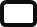 Intercultural Encounters: Literatures at the Edge of Empire (IOE-615L).3Total 42  Elective Courses (from outside the student’s major)36In fact, 60 credits are available due to overlap of LAS core courses with GenEd coursesTotal Number of Credits240240 credits must be earned to graduate First YearFirst YearFirst YearFirst YearSemester 1Credits Semester 2Credits First Year Seminar I12First Year Seminar II 12Intro to Literature   6World Literature6Literature and Art  from the Soviet Union  6Elective 6Concepts of Modern Sciences 6Elective6Sport 0Sport0Total3030Second YearSecond YearSecond YearSecond YearSemester 3Credits Semester 4Credits Concepts of Modern Art6Globalization and Social Sciences 6Introduction to History6Kyrgyz language and literature6Russian language 6History and Geography of Kyrgyzstan6Elective 6Theories of History and Literature6Gen Edu course 6Elective 6Sport0Sport 0Total3030Third YearThird YearThird YearThird YearSemester 5Credits Semester 6Credits Elective 6Gen Edu course6Elective 6Elective6Gen Edu course6Research methods 6Gen Edu course6Gen Edu course6Elective6Internship 6Total3030Forth YearForth YearForth YearForth YearSemester 7Credits Semester 8Credits Senior thesis seminar I 6Senior thesis seminar II 6Gen Edu course6Gen Edu course 6Elective6Elective6Elective 6Elective 6Elective6Elective6Total3030